Trainingsnachweis für die Trainingsgruppe: 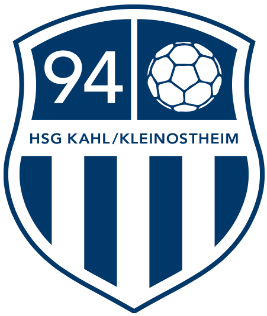 HSG Kahl/Kleinostheim - HandballTrainingsstätte:Datum: 			Beginn: 			Ende:Kennzeichnung Trainingspaare in Spalte 3 :  A  A / B B / …… TW (Torwart)Trainer : Name + Unterschrift 				Hygienebeauftragter : Name + UnterschriftNr.NameVornameSymptom-freiheitTrainings-paare1234567891011121314151617181920